March 19, 2020BIPAVER moves its headquarters to BonnEuropean Retreading and Tyre Trade Association will move to the headquarters of the German Tyre Retail and Vulcanisation Trade Association BRV on April 1st(Bonn/Leiden) BIPAVER will move its headquarters to Bonn on April 1st, 2020. To this day, all activities of the European Retreading and Tyre Trade Association have been coordinated by the Dutch VACO association. These are now taken over by the German BRV association (German Tyre Retail and Vulcanisation Trade Association).BIPAVER is short for Bureau International Permanent des Assiciations de Vendeurs et Rechapeurs de Pneumatiques. 11 national associations, individual retreaders as well as „suppliers“ (manufacturers of materials and equipment for retreading tyres) are currently members of the European umbrella organization of the tyre industry.Tim van der Rijken, VACO’s acting general secretary, will resign from office on March 31st, 2020. He furterhmore acted as BIPAVER’s secretary-general. Since the number of retreading operations represented by VACO has been declining in the past few years, the Dutch association was no longer able to maintain the BIPAVER Secretariat.After intensive counselling sessions, the BIPAVER board therefore decided to move its headquarters to the BRV located in Bonn in April. The acting BIPAVER technical secretary Michael Schwämmlein, who is the BRV technical secretary as well, will continue this task. BRV general secretary Yorick M. Lowin will be the general secretary of the European Retreading and Tyre Trade Association as well from April 1st on. „Both the European retreading industry as well as the trade need a European association in order to participate politically in Brussels and technically in Geneva when it comes to legislation“, says the acting BIPAVER-president Jukka Lankolainen from the Finnish association AUTONRENGASLIITTO R.Y. (ARL). „After VACO’s decision, we are convinced that it is the right way to move the BIPAVER headquarters to those of the BRV, an association which has always been committed to the European umbrella organization.“For further information on BIPAVER, please visit www.bipaver.org.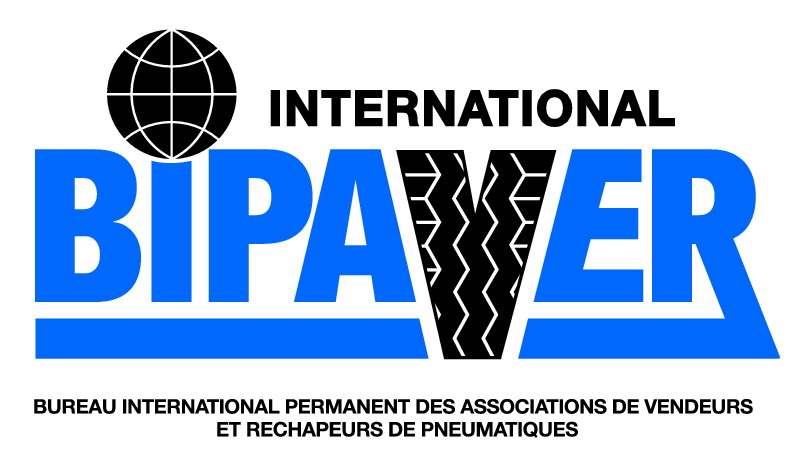 